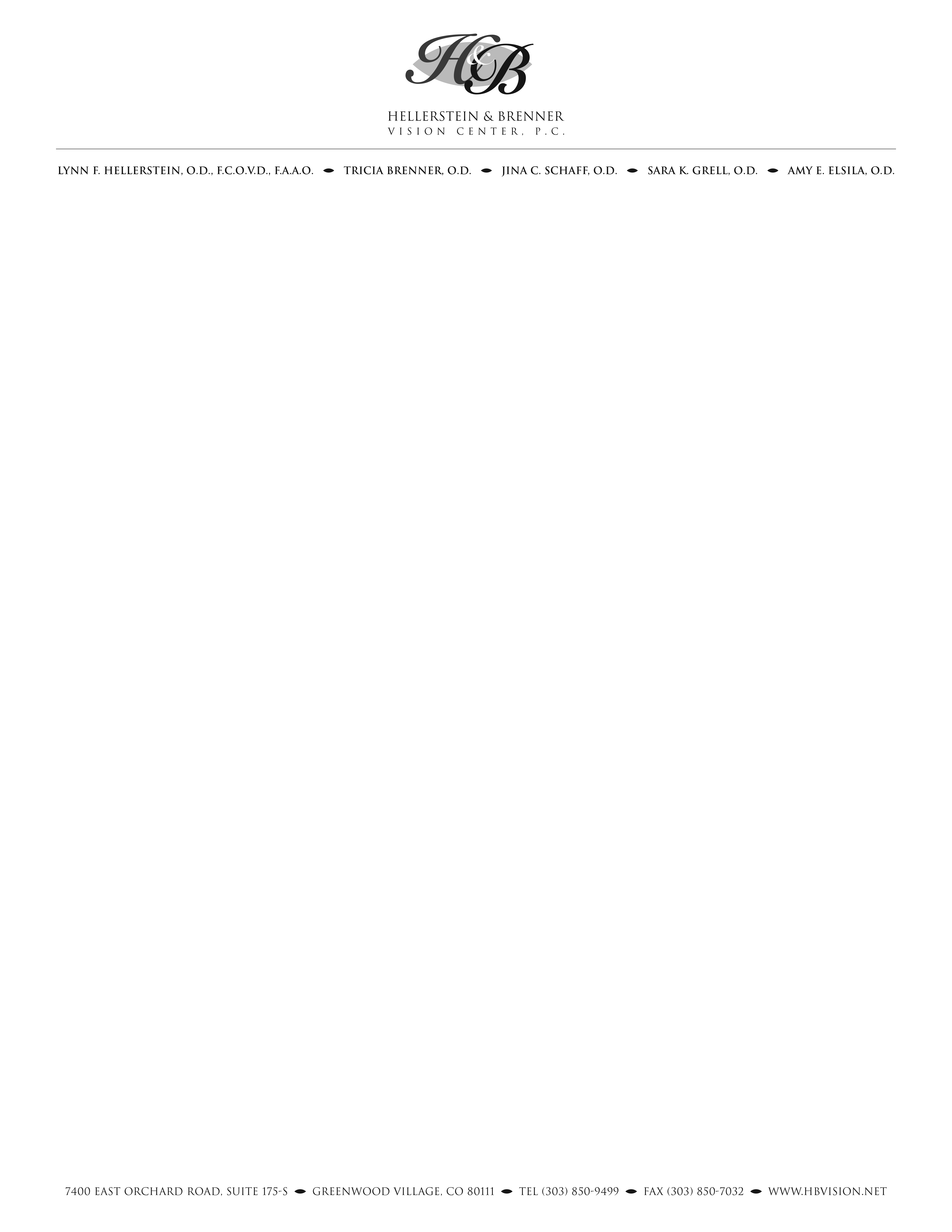 
IPAD APPS 
(10/20/15)
Eye Movement Control:					Visual Spatial:Tap Numbers (IPhone app)				1)  MatchMatchVisual Attention						2)  TetroMatchLetter Tracking						3)  Rush HourAlpha Maze						4)  Flow FreeVision Tap							5)  Doodle Fit 2Visual Motor:						Visual Perceptual:Crazy Feet 						1) Set Pro HD 		Slice It							2) Matrix Game 1	Bubble Free						3) Matrix Game 2Doodle Truck						4) DifferencesBright Star							5) TangramsTap Dot							6) LetsTrans PremiumWhite Tiles						7) Word Search8) Waldo and FriendsVisual Memory:Splash N DashVisual Acuity ImimicMemory MatchABC MagicIMPORTANT NOTICE:
Hellerstein & Brenner Vision Center, PC and its staff have no personal connection or financial interest in the above apps.  Use these suggestions at your discretion.  These apps do not replace appropriate vision evaluation or vision therapy treatment.  If you are experiencing problems with your vision or vision-related activities, please schedule a comprehensive vision examination with a Developmental Optometrist.